Harford Soil Conservation District              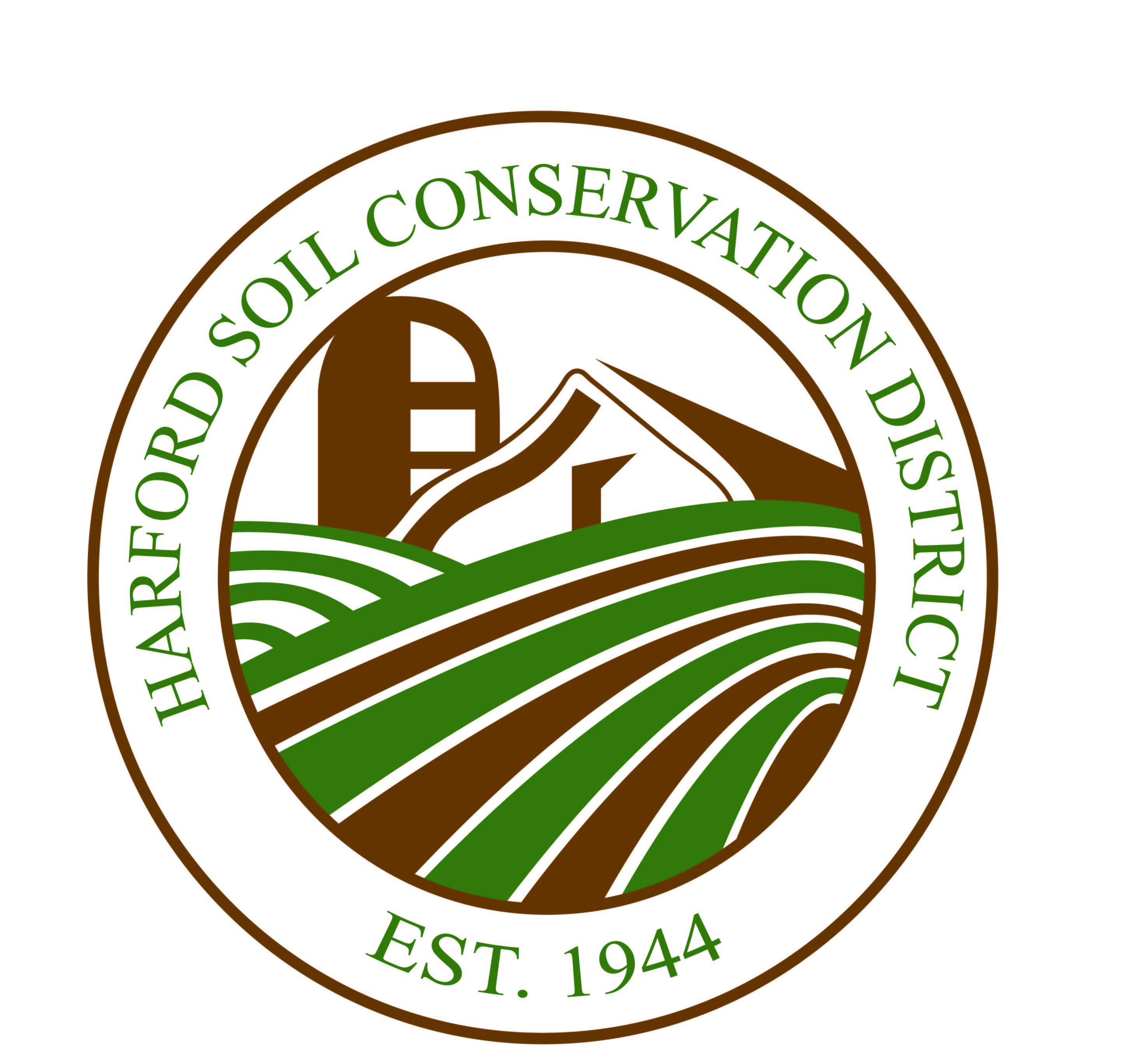 2205 Commerce Road  Suite C  Forest Hill, Maryland 21050                                    (410) 838-6181, Ext. 3  www.harfordscd.org    Board of Supervisors MeetingDRAFT AGENDA***May 11, 2017***	 Call to Order         Approval of Agenda        Public Comments        Approval of the Meeting Minutes from April 13, 2017         Treasurer’s Report for April        Correspondence       Old Business  District Conservationist’s (DC) Report  District Manager’s (DM) Report  Conservation Tracker Update  Grant Programs Update  Extension Report  OtherVIII.	New Business  OtherIX.      Next Board MeetingOur MissionThe mission of the Harford Soil Conservation District is to provide all sectors of the County with technical, planning and design assistance for land management decisions; to promote an array of Best Management Practices to protect and conserve the natural resources within the Chesapeake Bay Watershed; and to educate students, farmers, developers and landowners on soil erosion and water quality improvement efforts.